Chadwick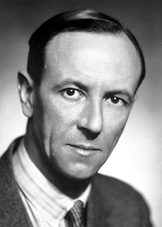 Nom au complet: Sir James ChadwickNationalité: Anglais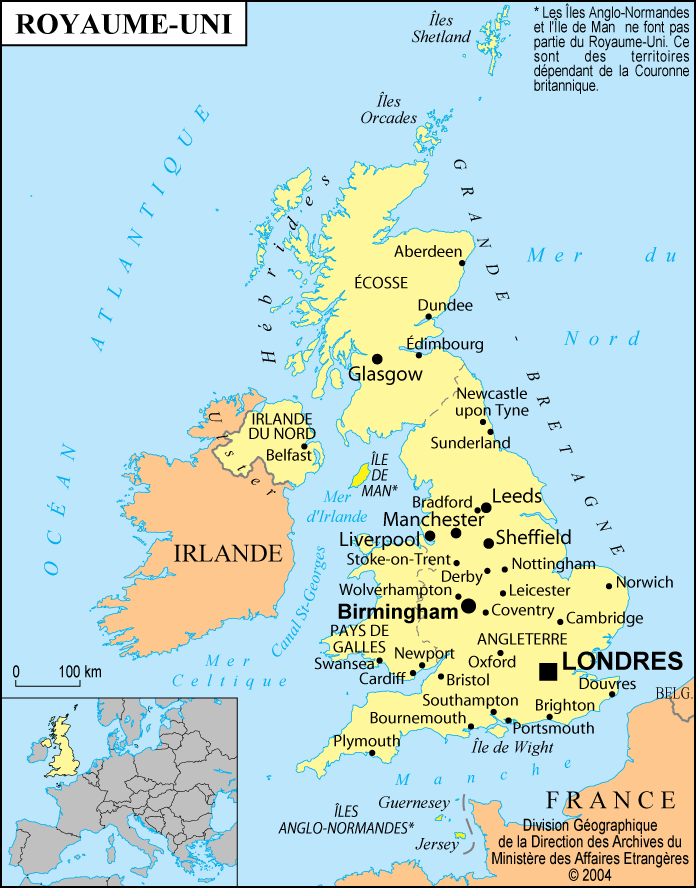 Période de temps: 1891-1974Il a découvert le neutron dans le noyau de l’atome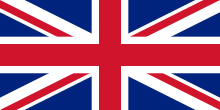 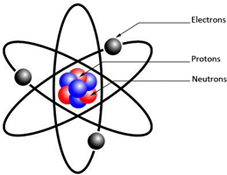 